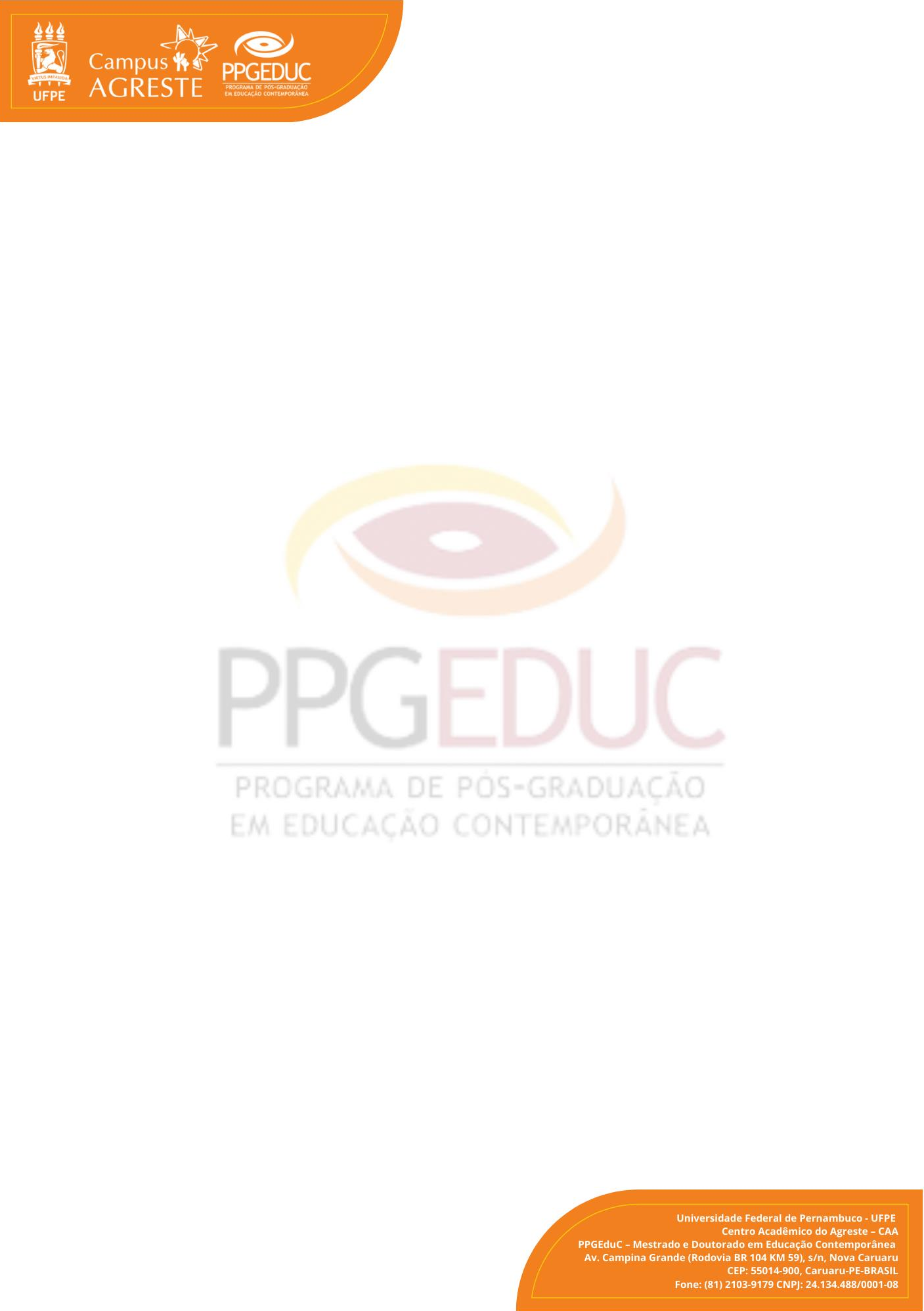 UNIVERSIDADE FEDERAL DE PERNAMBUCO – UFPE CAMPUS DO AGRESTE - CAAPROGRAMA DE PÓS-GRADUAÇÃO EM EDUCAÇÃO CONTEMPORÂNEA- PPGEduC CURSOS DE MESTRADO E DOUTORADOANEXO VREQUERIMENTOPRORROGAÇÃO DE PRAZO PARA CONCLUSÃO DE CURSOEu, (SUBSTITUA ESSE TEXTO PELO SEU NOME), aluno(a) regular do curso de ( )mestrado acadêmico ( )doutorado em Educação Contemporânea da Universidade Federal de Pernambuco, admitido(a) no (1º) semestre do ano 	, solicito prorrogação de prazo para conclusão de curso, conforme segue:Admissão no Curso:	(mês/ano) Nome do(a) Orientador(a):Prazo de prorrogação requerido:	meses (até 6 meses)Período solicitado para prorrogação:	/	/	a	/	/	. Anexos:Justificativa da prorrogação;Cópia em PDF da versão atual da dissertação.Caruaru(PE),	de	de	.( Seu Nome + CPF)